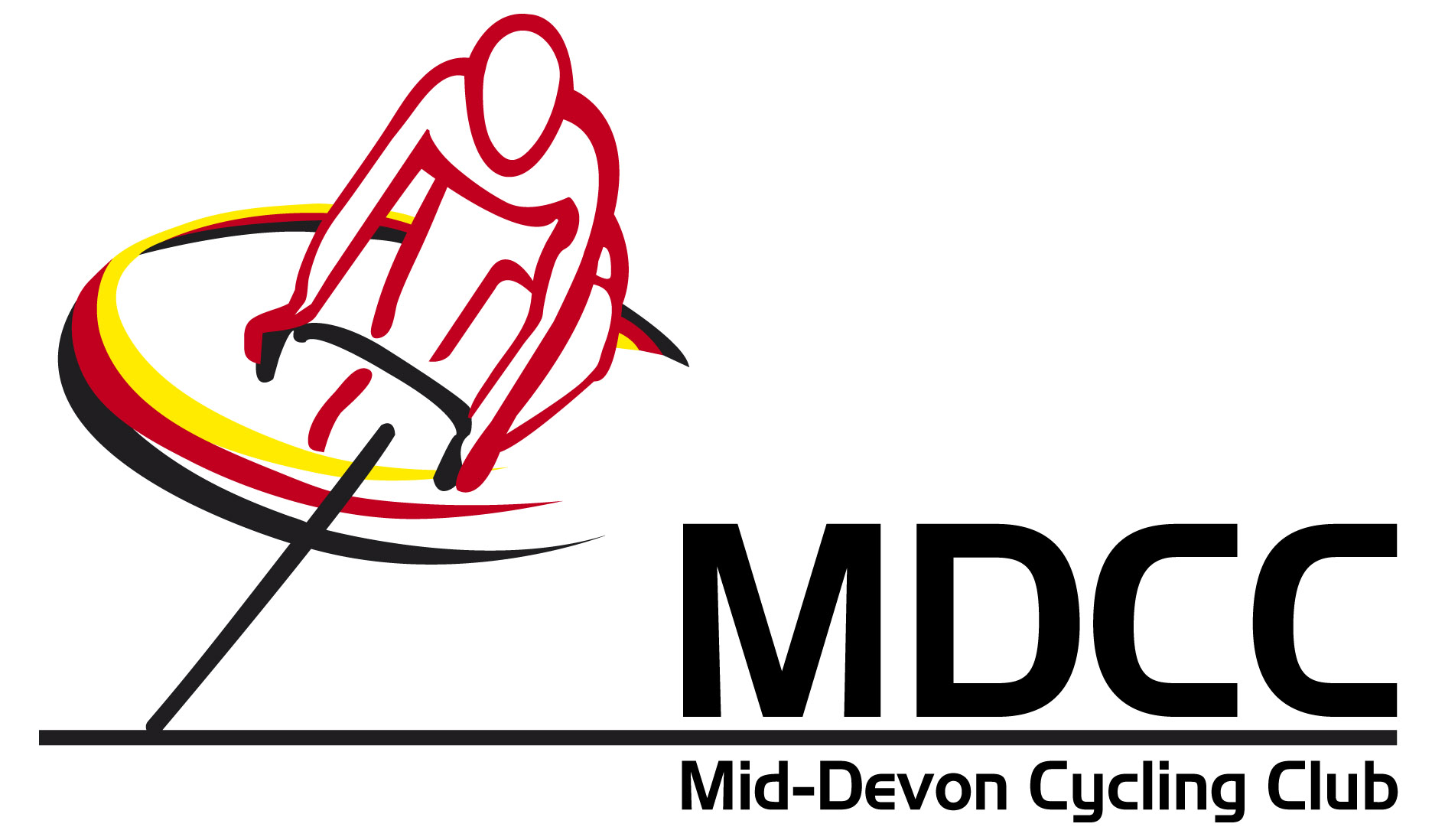 MID DEVON CYCLING CLUB PRESENTS THE 2021TEIGN VALLEY 23 MILE SPORTING TIME TRIAL Promoted by Mid Devon Cycling Club for and on behalf of Cycling Time Trials Under their Rules and RegulationsGood Friday 15thApril 2022		 		Course S17R/23S                          	Timekeepers – Ian Myers and Ian Whitear	Start Official – Mark Dolan Results Fastest Rider 					Fastest Woman 		1st		£30 George Kimber		1st Woman		£30 Tara Grosvenor2nd 		£20 Jack Troake    		2nd Woman		£20 Alice Lake3rd 	 	£10 Seb Tremlett		3rd Woman     		£10 Lucy Poole‘Sporting Rider’ 	- Standard Bike, no discs/tri-spokes, no clip-ons, no aero helmetPlease mark signing on sheet to enter this category.Fastest		£20	Jason Kettle2nd		£10 	Josh CoyneVetsMen						Women1st Vet 40+	£ 15	Don Brooks		1st Vet 40+		£ 15 Martina Geraghty2nd Vet 40+	£ 10	Tom Scorer		2nd Vet 40+		£ 10 Nicky Quant1st Vet 50+	£ 15	Lee Sanderson2nd Vet 50+	£ 10	Rod Saxby 1st Vet 60+	£ 15	Mark SandersJuniors1st Junior		£15	Reuben Heal		2nd Junior		£10	Piers MahnMid Devon Cycling Club Riders  - First MDCC member	Kelsteign Cup, held for 12 monthsJack TroakeWILL ALL PRIZE WINNERS PLEASE EMAIL ME WITH THEIR BANK ACCOUNT DETAIOS BY 22ND APRIL 2022, SO THAT PRIZES CAN BE SENT ashgp@btinternet.com………………………………………….Many thanks to all of the helpers, timekeepers, marshals, course signers, (and anyone else I’ve forgotten) without their assistance it would not be possible to run the events we enjoy.Andy Perkins – Whare Pini, Coombe Rd, Shaldon, TQ14 0EX   Phone 07850 645227